Awards Sponsorship Information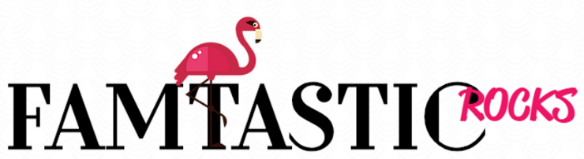 Friday 27 October 2023 at the Mercure Manchester Piccadilly HotelThe AwardsDesigned to recognise amazing agents and super suppliers, the Famtastic Awards are a light-hearted and refreshing addition to our industry calendar, with a serious business message, enabling our winners to have some amazing PR opportunities around their success.With a simple, free entry process, transparent judging policy and the appointment of some amazing industry individuals on board, this is a great way to get your brand in front of a relevant and receptive audience – whether you win or lose with the entries!Famtastic is all about engagement and making new connections and enhancing existing contacts and the format of the event, underlines our commitment to this policy.The Categories Famtastic Academic Venue of the YearFamtastic Agent of the YearFamtastic Agency of the YearFamtastic Bedroom of the YearFamtastic Boardroom of the YearFamtastic Caterer of the YearFamtastic Conference Centre of the YearFamtastic Green Initiative of the YearFamtastic Hotel Brand of the Year Famtastic Independent Hotel of the YearFamtastic International Representation of the YearFamtastic Independent Venue of the YearFamtastic Marketing of the YearFamtastic New Talent of the Year (A)Famtastic New Talent of the Year (S)Famtastic Refurbishment of the YearFamtastic Representation of the YearFamtastic Sales Professional of the YearFamtastic Sports Venue of the YearFamtastic Team Building Company of the YearFamtastic Unique Venue of the YearThe Famtastic Rocks Special Award (Not Available for Entry)The Event1pm 		Arrival and Set Up for Optional Speed Dating (Please note that lunch is not included but light refreshments will be available)2pm		Speed Dating Afternoon3pm		Refreshment Break3.30pm	Speed Dating4.30pm	Close(Hit the bar, hit the hairdressers, have some downtime, and beautify!)6.45pm 	Drinks Reception 7.30pm 	Gala Dinner with Awards Presentations & Entertainment Throughout10.30pm 	Band & Disco12.00am	The Midnight Munchies Club & CloseSponsorship OpportunitiesOption OneA Table of 10 at the Awards and access to the judges and guest list to invite agentsUp to five speed dating tables during the afternoonBranding on the website, in print and on screen at the eventPrime table locationChoice of Category to present on the nightPromo video opportunityBranding on all of the marketing emails£2750+vatOption TwoA Table of 10 at the Awards and access to the judges and guest list to invite agentsBranding on the website, in print and on screen at the eventPrime table locationChoice of Category to present on the nightPromo video opportunityBranding on all of the marketing emails£2250+vatOption ThreeA Table of five at the Awards and access to the judges and guest list to invite agentsTwo speed dating tables/two places during the afternoonBranding on the website, in print and on screen at the eventPrime table locationChoice of Category to present on the nightPromo video opportunityBranding on all of the marketing emails£1475+vatOption FourA Table of five at the Awards and access to the judges and guest list to invite agentsBranding on the website, in print and on screen at the eventPrime table locationChoice of Category to present on the nightPromo video opportunityBranding on all of the marketing emails£1225+vatOption Five which Includes the Famtastic Brand BingoA speed dating table during the afternoon for one person Option to increase this to two people for an additional £95+vatTwo Tickets at the Awards and access to the judges and guest list to invite agentsBranding on the website, in print and on screen at the eventPrime seating location£495+vatIdeas WelcomeWe also welcome any ideas or suggestions how to make the event as Famtastic as possible so we are open to contra arrangements.Please ContactCathryn	famtastic.rocks@cloud9em.co.ukJanet		janet@cloud9em.co.ukPaula		paula@cloud9em.co.uk